Настройка криптопровайдера КриптоПроДля работы с функциональностью подписания с помощью ЭП-СП файлов-результатов (решений) в АРМ ПГС 2.0 необходимо установить и настроить криптопровайдер КриптоПро, Cades плагин для web-браузера и сертификат ЭП.Установка криптопровайдера КриптоПро CSP версии 4.0 и выше должна производиться в соответствии с инструкцией, расположенной на общедоступном ресурсе в сети Интернет по ссылке: https://www.cryptopro.ru/sites/default/files/docs/instruction_manual_csp_r3.pdf.После установки КриптоПро CSP необходимо установить Cades-плагин для web-браузера с ресурса: https://www.cryptopro.ru/products/cades/plugin, в соответствии с инструкций по установке http://docs.cryptopro.ru/plugin/plugin-installation-windows, см. рисунок 1.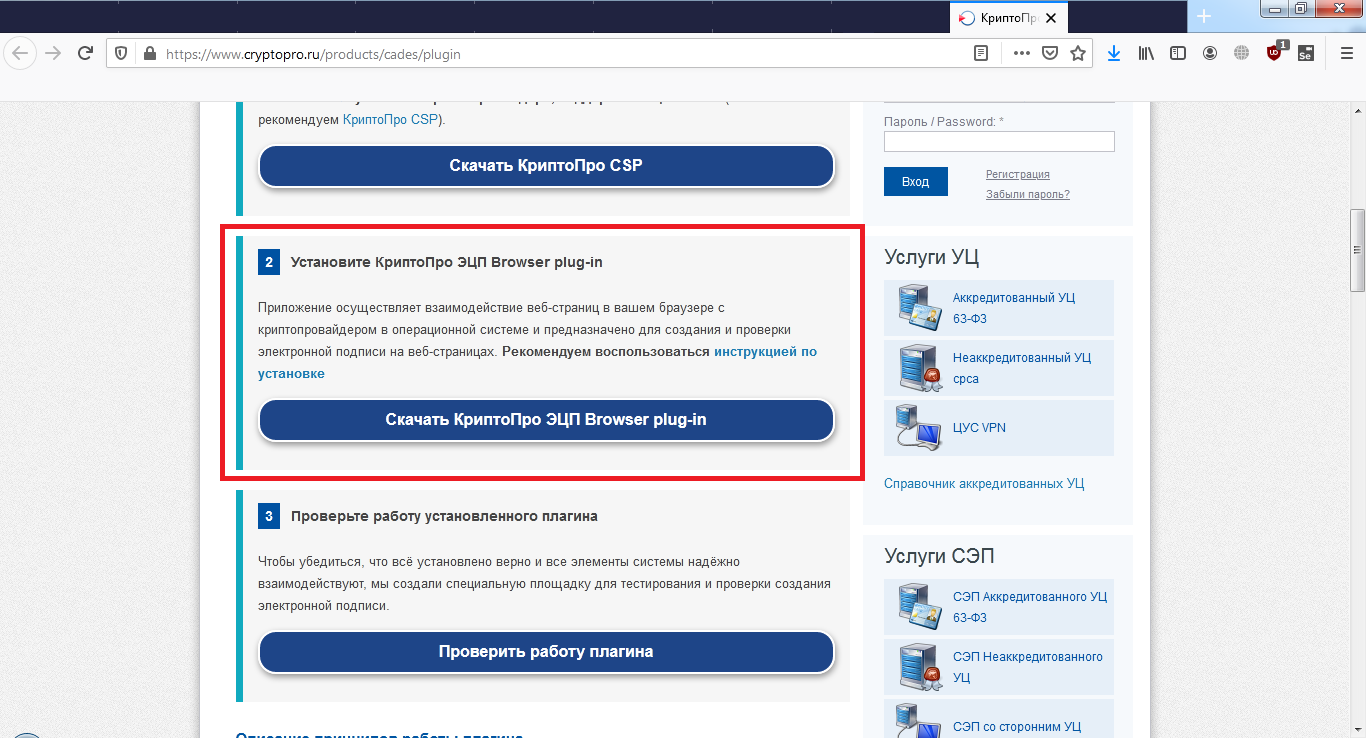 Рисунок 1. Установка Cades-плагин для web-браузераДля выпуска тестового сертификата необходимо перейти на сайт тестового удостоверяющего центра КриптоПро  https://www.cryptopro.ru/certsrv/. Далее перейти по ссылке «Сформировать ключи и отправить запрос на сертификат», см. рисунок 2.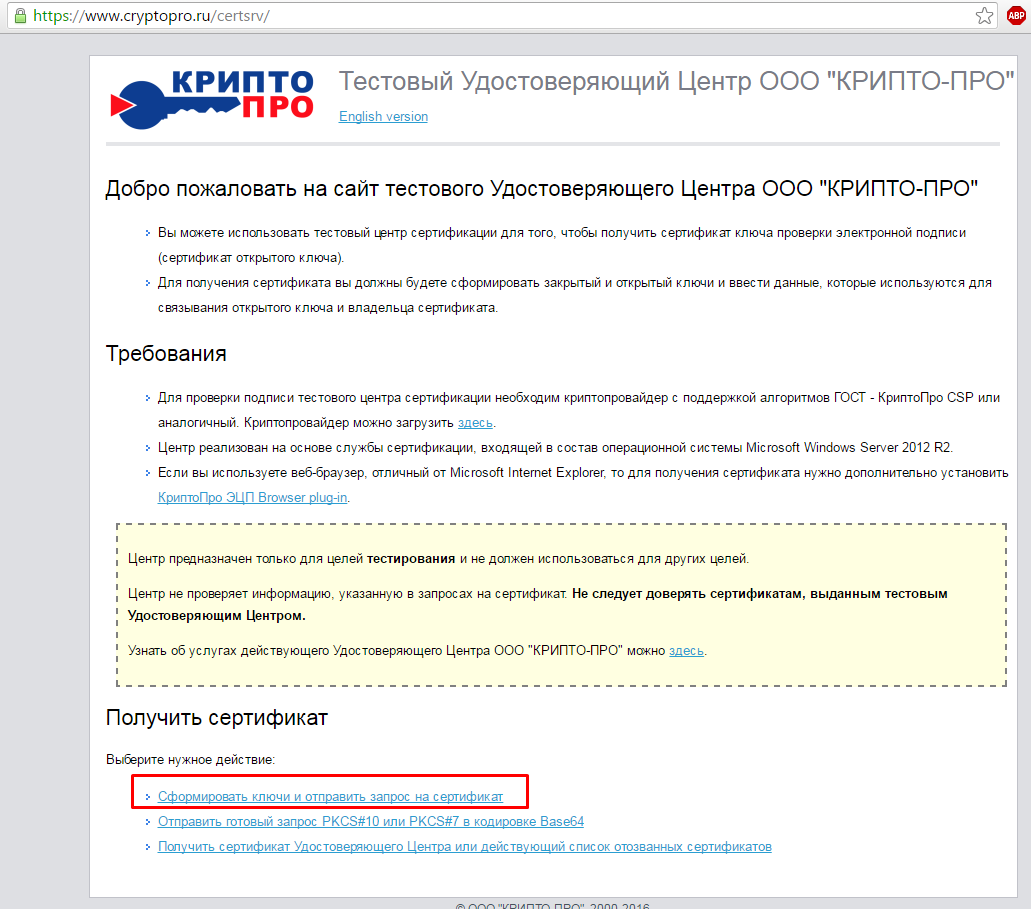 Рисунок 2. Выпуск тестового сертификатаЗаполнить форму запроса сертификата тестовыми данными (можно выбрать опцию «Пометить ключ как экспортируемый») и нажать кнопку «Выдать» (рисунок 3).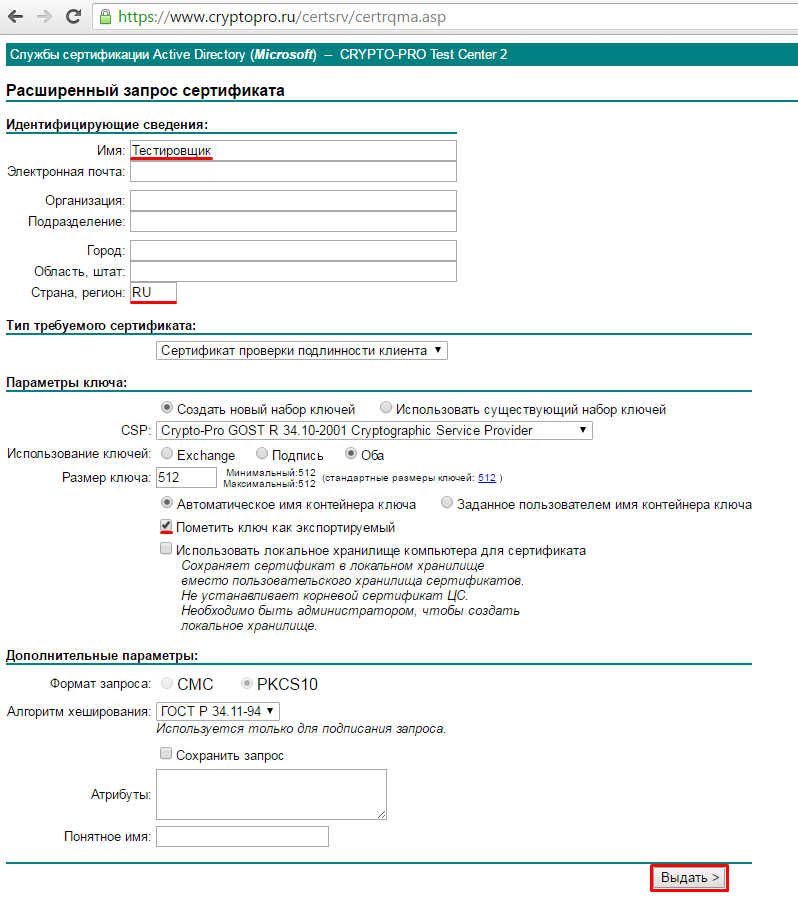 Рисунок 3. Формирование сертификатаДалее на форме в списке устройств выбрать «Реестр» как носитель для хранения контейнера закрытого ключа (рисунок 4).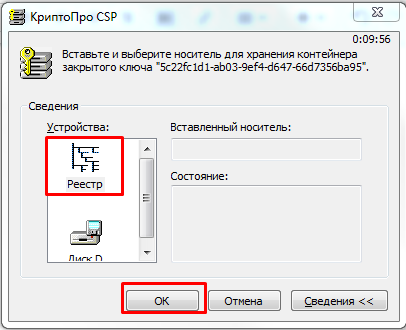 Рисунок 4. Установка сертификатаДля генерации случайной последовательности необходимо перемещать курсор мыши по экрану и нажимать на различные кнопки до тех пор, пока процесс не завершится (рисунок 5).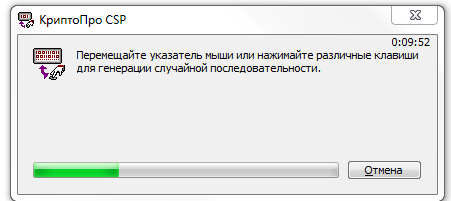 Рисунок 5. Генерация случайной последовательностиОпределить пароль для закрытого ключа сертификата ЭП (рисунок 6).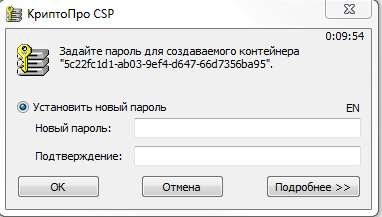 Рисунок 6. Ввод пароляПосле ввода пароля пользователя сервис перенаправит Вас на страницу выдачи сертификата, где необходимо нажать на ссылку «Установить этот сертификат», см. рисунок 7.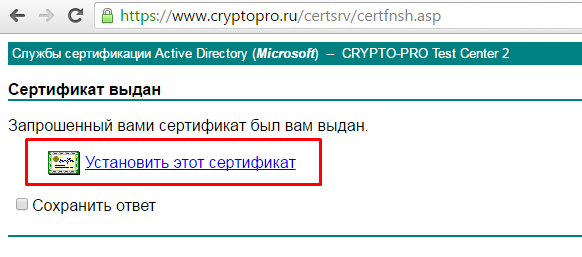 Рисунок 7. Установка сертификатаВ открытой форме ввести, определенный ранее на предыдущем этапе, пароль для закрытого ключа сертификата ЭП, см. рисунок 8.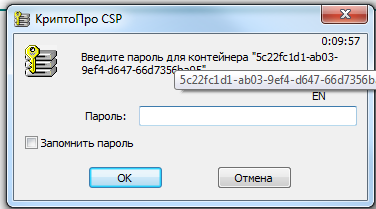 Рисунок 8. Ввод пароляВ случае успешного завершения процесса должно быть отображено соответствующее сообщение, см. рисунок 9.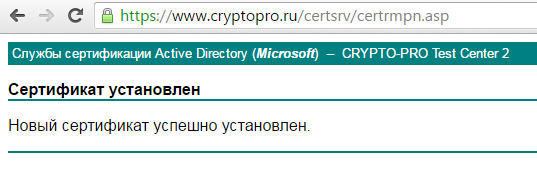 Рисунок 9Для проверки корректности установленного сертификата необходимо перейти на портал https://www.cryptopro.ru/sites/default/files/products/cades/demopage/cades_bes_sample.html, где убедиться, что плагин корректно установлен в браузере. Об этом можно узнать по сообщению, выведенному на экран, см. рисунок 10.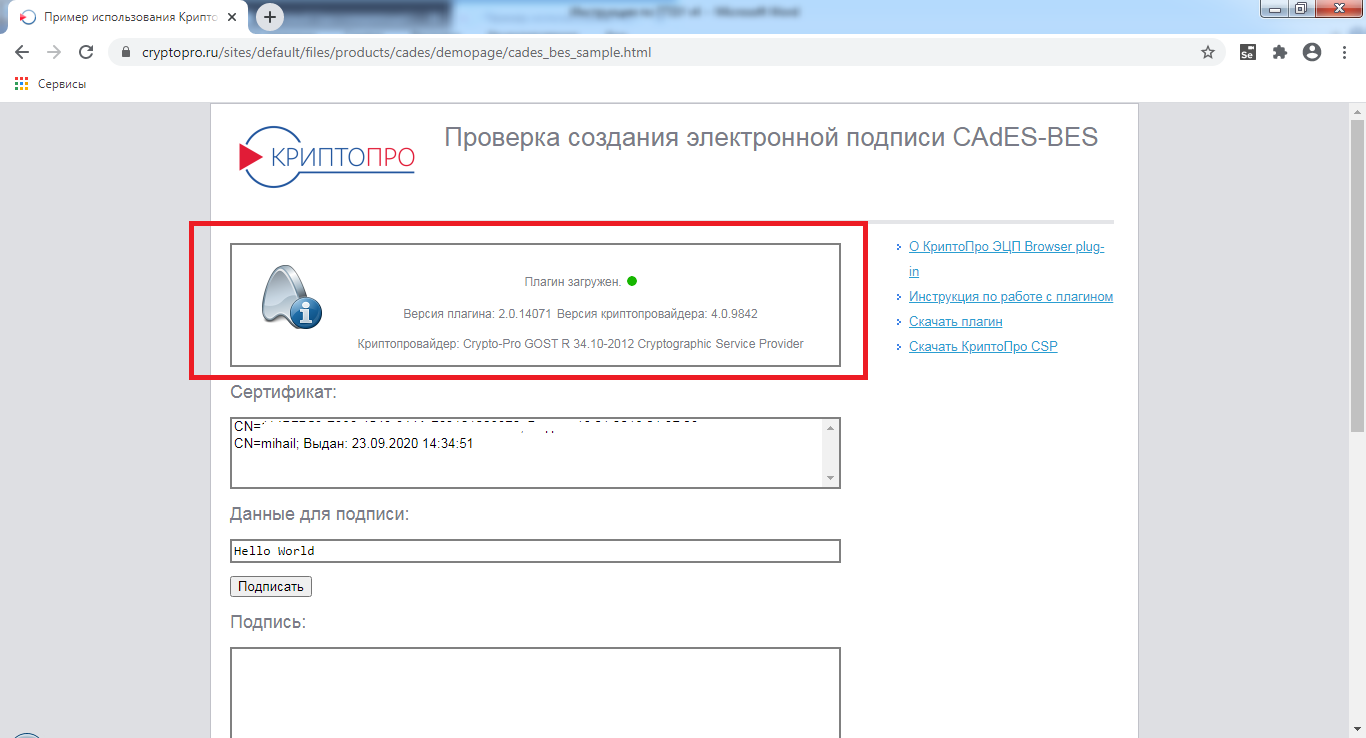 Рисунок 10. Проверка плагинаДалее необходимо выбрать ранее установленный сертификат в поле «Сертификат», после чего откроется форма с подробной информацией о сертификате, см. рисунок 11.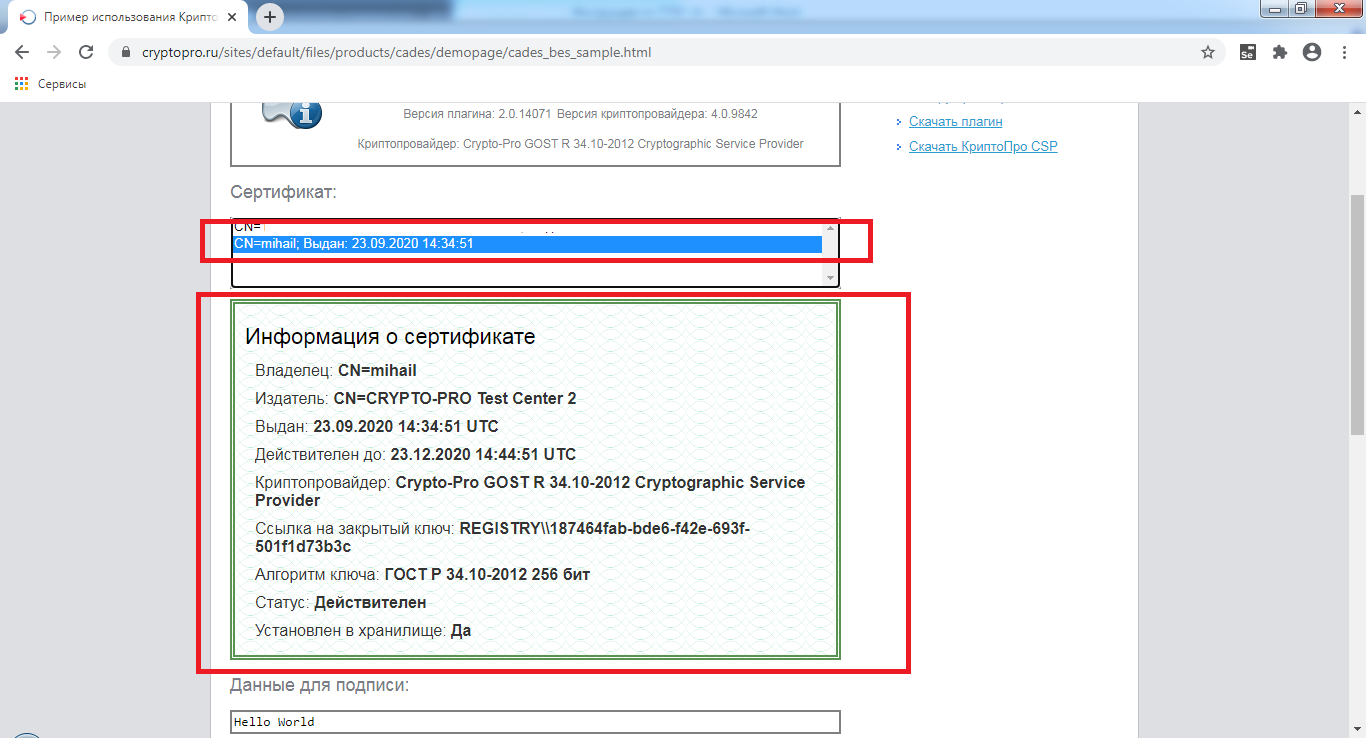 Рисунок 11. Выбор сертификатаПосле выбора сертификата необходимо нажать на кнопку «Подписать». В появившейся форме ввести пароль. В случае успешной установки сертификата будет сформирована ЭП (рисунок 12).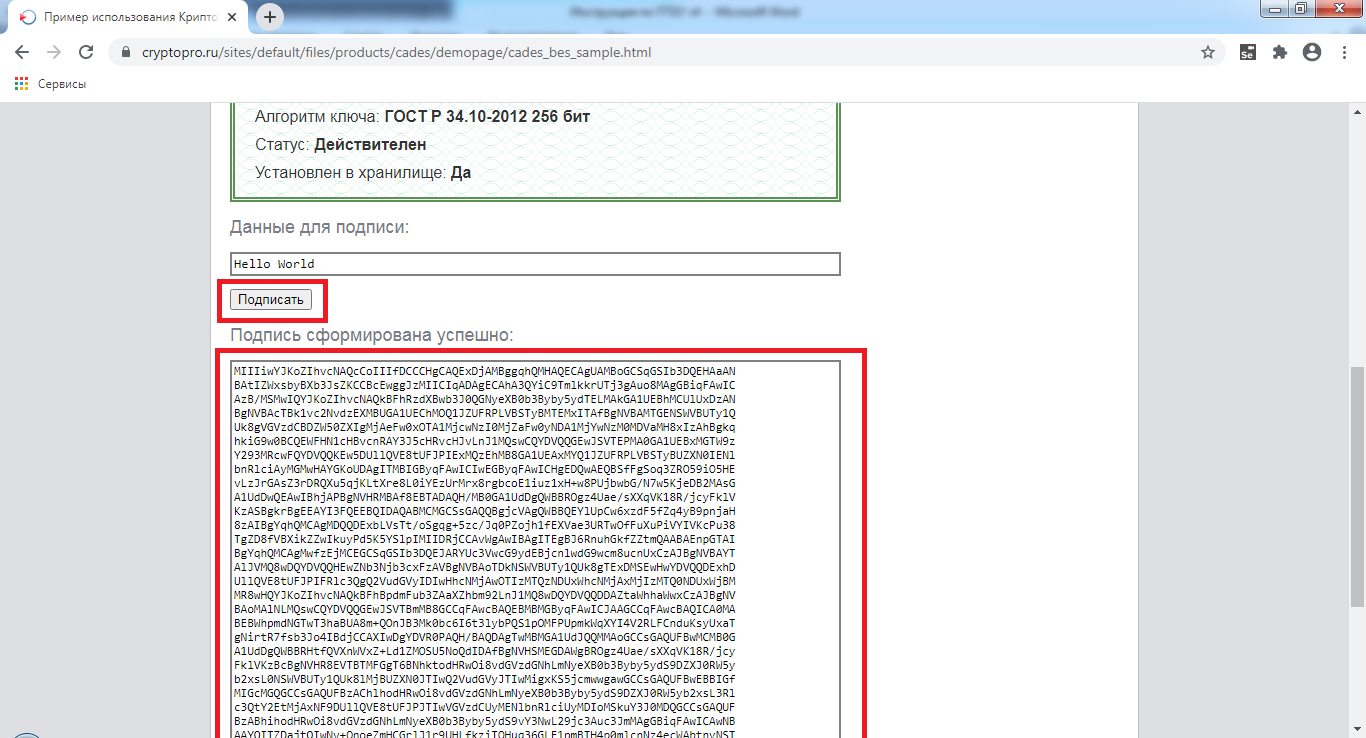 Рисунок 12. Сформированная ЭПНа этом процедура установки и настройки криптопровайдера КриптоПро, Cades-плагина для web-браузера и сертификата ЭП считается выполненной.